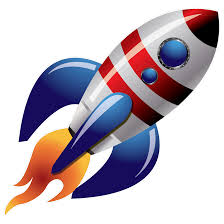 Rock Island Elementary SchoolTitle 1 SchoolSchool Advisory Council/School AdvisoryForum Meeting5:30 P.MNovember 13, 2018AgendaWelcomeRoll Call and establish quorum Review and Approval of SAC Minutes from October MeetingSAC BylawsSAF BylawsSchool Improvement Plan (SIP) UpdatesRTI: B / PBIS Updates21 Century UpdatesMs. SmartPrincipal’s Updates Report CardsParent Feedback SurveyInterim AssessmentsFlu UpdatesNational Honor Society & InductionHonor RollProposal: Naming Of Public Space Timothy Mckently Cafeteria